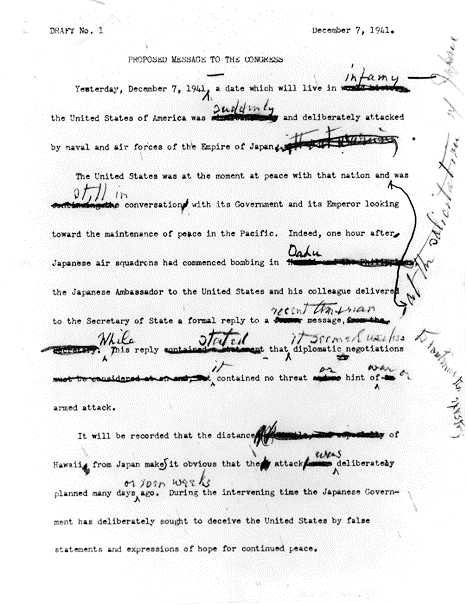 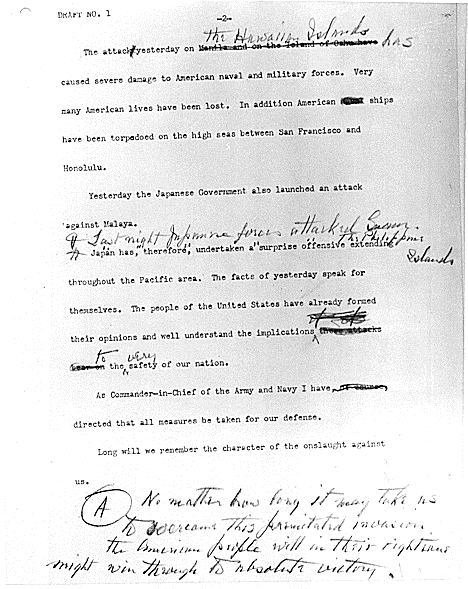 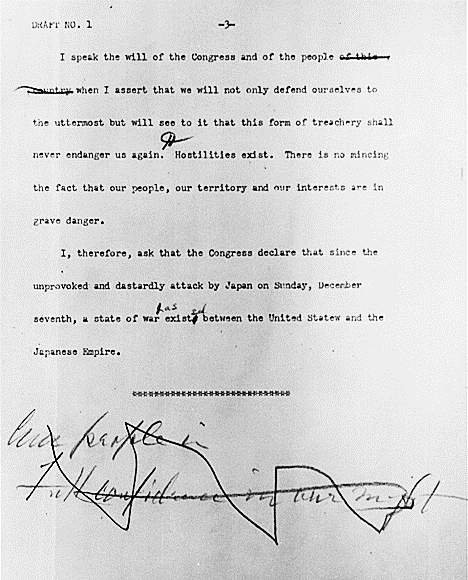 Audio Link: https://www.youtube.com/watch?v=aRlMASdJdEU&spfreload=5